ZAPROSZENIE DO ZŁOŻENIA OFERTY Nr sprawy: AiO.272.1.4.I.2019ZAMAWIAJĄCY:Zespół Szkół Ponadgimnazjalnych nr 2 im. Stanisława Staszicaul. Św. Antoniego 57/6197-200 Tomaszów MazowieckiZAPRASZA DO ZŁOŻENIA OFERTY W POSTĘPOWANIU PROWADZONYM NA ZASADACHOBOWIĄZUJĄCYCH PRZY ZAMÓWIENIACH PONIŻEJ KWOTY30.000 EUROnazorganizowanie stażu zawodowego dla dla 12 uczniów Technikum nr 2 w zawodzie technik organizacji reklamy w ZSP nr 2 w ramach projektu: pn. „Kompetentny branżowiec - podniesienie kompetencji zawodowych uczniów ZSP2 w Tomaszowie Mazowieckim z zakresu turystyki i reklamy” realizowanym przez Zespół Szkół Ponadgimnazjalnych nr 2 im. St. Staszica w Tomaszowie Mazowieckim, współfinansowanym ze środków Europejskiego Funduszu Społecznego w ramach Programu Operacyjnego Województwa Łódzkiego na lata 2014 – 2020KOD CPV 80510000-2Podstawa prawna: Ustawa z dnia 29.01.2004 r. Prawo zamówień publicznych (tekst jednolity: Dz.U. 2013,poz. 907 z późn.zm. ) zwana dalej ustawą PZPROZDZIAŁ I Opis przedmiotu zamówienia1.1. Przedmiotem zamówienia jest zorganizowanie stażu zawodowego w firmie działającej w obszarze reklamy dla  12 uczniów Technikum nr 2 w zawodzie technik organizacji reklamy w ZSP nr 2 w ramach projektu: pn. „Kompetentny branżowiec - podniesienie kompetencji zawodowych uczniów ZSP2 w Tomaszowie Mazowieckim z zakresu turystyki i reklamy” realizowanym przez Zespół Szkół Ponadgimnazjalnych nr 2 im. St. Staszica w Tomaszowie Mazowieckim, współfinansowanym ze środków Europejskiego Funduszu Społecznego w ramach Programu Operacyjnego Województwa Łódzkiego na lata 2014 – 20201.2. Zamawiający nie dopuszcza składania ofert częściowych.1.3. Miejsce realizacji stażu – siedziba Przyjmującego na staż1.4. Termin realizacji stażu od dnia 28.01.2019 do dnia 22.02.2019 r.1.5. Termin realizacji umowy 24.01.2019 do dnia 26.04.2019 r.1.6. Zakres obowiązków Do obowiązków Podmiotu wykonującego zadanie – Przyjmującego na staż należeć będzie:1) zapewnienie stanowisk szkoleniowych wyposażonych w niezbędne urządzenia i sprzęt, narzędzia, materiały i dokumentację techniczną, uwzględniające wymagania BHP2) zapewnienie bezpiecznych i higienicznych warunków pracy,3) zapewnienie środków higieny osobistej przysługujących na danym stanowisku pracy4) zapewnienie dostępu do urządzeń higieniczno-sanitarnych oraz pomieszczeń socjalno-bytowych5) zapewnienie pomieszczenia do przechowywania odzieży i obuwia wierzchniego6) przeprowadzenie szkolenia stanowiskowego z zakresu BHP, przepisów przeciwpożarowych i regulaminu pracy w miejscu pracy7) zorganizowanie 150 godzinnego stażu dla jednego z ucznia (maksymalnie do 8 godzin dziennie przez 5 dni w tygodniu) w okresie od dnia od dnia 28.01.2019 do dnia 22.02.2019 zgodnie programem stażu stanowiącym załącznik nr 4 do ogłoszenia8) wyznaczenie Opiekuna dla ucznia odbywającego staż,9) przedstawienie w terminie 25 dni od dnia zakończenia stażu przez ucznia dokumentów poświadczających poniesienie wydatku związanego z Opiekunem stażu, celem refundacji wydatku przez Zamawiającego, z zastrzeżeniem, że kwota podlegająca refundacji przez Kierującego na Staż nie będzie przekraczać 10% wynagrodzenia brutto wraz z narzutami pracodawcy, pracownika pełniącego funkcję opiekuna stażystów wynikającego ze zwiększonego zakresu zadań oraz jednocześnie nie będzie większa niż 500 zł brutto z narzutami pracodawcy, bez względu na liczbę stażystów.10) współpraca ze szkołą, której uczniowie/uczennice odbywają stażROZDZIAŁ II Warunki udziału w postępowaniu.O udzielenie zamówienia publicznego mogą się ubiegać:1. Wykonawcy, którzy nie podlegają wykluczeniu z postępowania o zamówienia publiczne2. Wykonawcy spełniający poniższe warunki:1) Posiadają uprawnienia do wykonywania działalności.Zamawiający uzna, że wykonawca posiada uprawnienia do wykonywania działalności na podstawie złożonego oświadczenia.2) Posiadają wiedzę i doświadczenie do wykonania zamówienia.Zamawiający uzna, że wykonawca posiada wiedzę i doświadczenie niezbędne do zrealizowania zamówienia jeżeli okres prowadzenia przez niego działalności gospodarczej w branży gastronomicznej wynosi minimum 5 lat, na podstawie złożonego oświadczenia.3) Dysponują odpowiednim potencjałem technicznym oraz osobami zdolnymi do wykonania zamówieniaZamawiający uzna, że wykonawca dysponuje odpowiednim potencjałem technicznym oraz osobami zdolnymi do wykonania zamówienia, jeżeli zapewni:- Wyposażenie dostosowane do zorganizowania stażu z uwzględnieniem wymagań BHP i ppoż.-Materiały niezbędne do realizacji programu stażu,-Opiekuna dla uczniów odbywających staż posiadającego kwalifikacje i doświadczenie w zawodzie - na podstawie złożonego oświadczenia.ROZDZIAŁ III Wykaz oświadczeń i dokumentów, jakie mają dostarczyć wykonawcy w celu potwierdzenia spełniania warunków udziału w postępowaniu.1. W celu potwierdzenia spełniania warunków udziału w postępowaniu wykonawca jest zobowiązany do złożenia następujących dokumentów:1) Oświadczenia wykonawcy wg wzoru w załączniku nr 2 do zaproszenia, o braku wykluczenia z postępowania.2) Oświadczenia wykonawcy wg wzoru w załączniku nr 3 do zaproszenia, o spełnianiu warunków udziału w postępowaniu, o których mowa w rozdziale II zaproszenia.ROZDZIAŁ IV Opis sposobu przygotowania oferty.Oferta wykonawcy1. Wykonawca może złożyć jedną ofertę. Złożenie więcej nią jednej oferty lub złożenie oferty zawierającej propozycje alternatywne spowoduje odrzucenie wszystkich ofert złożonych przez wykonawcę.2. Oferta wraz z załącznikami musi być podpisana przez osobę upoważnioną do reprezentowania wykonawcy.3. Jeżeli osoba podpisująca ofertę działa na podstawie pełnomocnictwa to pełnomocnictwo to musi w swej treści jednoznacznie wskazywać uprawnienie do podpisania oferty. Pełnomocnictwo to musi zostać dołączone do oferty i musi być złożone w oryginale lub kopii poświadczonej za zgodność z oryginałem.4. Dokumenty składające się na ofertę mogą być złożone w oryginale lub kserokopii potwierdzonej za zgodność z oryginałem przez wykonawcę.5. Na ofertę składają się:1) Oferta na formularzu według wzoru w załącznik nr 1 do zaproszenia,2) Oświadczenie wykonawcy wg wzoru w załączniku nr 2 do zaproszenia, o braku wykluczenia z postępowania;3) Oświadczenia wykonawcy wg wzoru w załączniku nr 3 do zaproszenia, o spełnianiu warunków udziału w postępowaniu.6. Wykonawca składa ofertę w zaklejonej kopercie zawierającej oznaczenie7. W przypadku, gdy informacje zawarte w ofercie stanowią tajemnicę przedsiębiorstwa w rozumieniu przepisów ustawy o zwalczaniu nieuczciwej konkurencji, co do których Wykonawca zastrzega, że nie mogą być udostępniane innym uczestnikom postępowania, muszą być oznaczone klauzulą: ”Informacje stanowiące tajemnicę przedsiębiorstwa w rozumieniu ustawy o zwalczaniu nieuczciwej konkurencji” i dołączone do oferty.8. Wykonawca ponosi wszelkie koszty związane z przygotowaniem i złożeniem oferty.ROZDZIAŁ V Informacja o sposobie porozumiewania się zamawiającego z wykonawcami oraz przekazywania oświadczeń lub dokumentów, a także wskazanie osób uprawnionych do porozumiewania się z wykonawcami.1. Wszelkie pisma, dokumenty, oświadczenia itp. składane w trakcie postępowania między zamawiającym a wykonawcami muszą być sporządzone w języku polskim.2. Wszelkie informacje dotyczące realizacji zamówienia zamawiający i wykonawca przekazują pisemnie, faksem lub drogą elektroniczną w godzinach urzędowania zamawiającego.3. Zamawiający urzęduje wZespole Szkół Ponadgimnazjalnych nr 2 im. St. Staszicaul. Św. Antoniego 57/6197-200 Tomaszów Mazowieckiod poniedziałku do piątku – od godz. 7.30 do godz. 15.30tel/fax. 44 724 43 36e-mail: zsz2tom@poczta.onet.pl4. W sprawie opisu przedmiotu zamówienia oraz warunków udziału w postępowaniu należy kontaktować się z Panem Jackiem Bartosikiem nie później niż na dzień przed upływem terminu składania ofert.5. Zamawiający zamieści treść zapytań wraz z wyjaśnieniami na stronie internetowej zsp2nasztomaszow.pl bez ujawniania źródła zapytania.6. Zamawiający przedłuży termin składania ofert,  jeżeli w wyniku złożonych zapytań konieczne będzie dokonanie zmian w treści zaproszenia do złożenia oferty. O przedłużeniu terminu składania ofert zamawiający niezwłocznie zawiadomi wszystkich wykonawców zamieszczając informację na stronie internetowej zsp2nasztomaszow.plROZDZIAŁ VI Miejsce i termin składania ofert1. Ofertę należy złożyć w :Zespole Szkół Ponadgimnazjalnych nr 2 im. St. Staszica w Tomaszowie Mazowieckimul. Św. Antoniego 57/61 w Sekretariacie szkoły w terminie do dnia 24.01.2019 r. do godziny 12:00 lub elektronicznie – mailem na adres zsz2tom@poczta.onet.pl z dopiskiem w temacie Oferta na zorganizowanie stażu dla uczniów2. Oferty będą podlegać rejestracji przez zamawiającego. Każda przyjęta oferta zostanie opatrzona adnotacją określającą dokładny termin przyjęcia oferty tzn. datę kalendarzową oraz godzinę i minutę, w której została przyjęta. Do czasu otwarcia ofert, będą one przechowywane w sposób gwarantujący ich nienaruszalność.3. Oferty złożone po terminie zostaną odesłane na adres wykonawcy wskazany na kopercie bez otwierania.ROZDZIAŁ VII Wybór oferty najkorzystniejszej - Opis kryteriów, którymi zamawiający będzie się kierował przy wyborze oferty, wraz z podaniem znaczenia tych kryteriów i sposobu oceny ofert1. Oferty będą rozpatrywane przez komisję powołaną decyzją Dyrektora Zespołu Szkół Ponadgimnazjalnych nr 2 im. St. Staszica w Tomaszowie Mazowieckim niezwłocznie po upływie terminu do składania ofert.2. Przy wyborze oferty będą brane pod uwagę następujące kryteria:1) Cena - waga kryterium 70 pktsposób ustalenie liczby punktów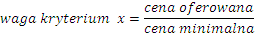 2) Doświadczenie - waga kryterium 30 pkta) Okres prowadzenia działalności gospodarczej w branży 5 lat – 0 pktb) Okres prowadzenia działalności gospodarczej w branży powyżej 5 lat– 30 pkt3. Zamawiający dokona badania ofert w celu stwierdzenia czy wykonawca celem potwierdzenia spełnia warunki udziału w postępowaniu określone w zaproszeniu do złożenia oferty:1) Złożył wszystkie wymagane dokumenty.2) Złożone dokumenty nie zawierają błędów.4. Zamawiający wezwie wykonawców, którzy w terminie do składania ofert nie złożyli wymaganych przez zamawiającego oświadczeń lub dokumentów potwierdzających spełnianie warunków udziału w postępowaniu, lub którzy nie złożyli pełnomocnictw, albo,  którzy złożyli wymagane przez zamawiającego oświadczenia i dokumenty, zawierające błędy lub którzy złożyli wadliwe pełnomocnictwa, do ich złożenia w wyznaczonym terminie. Złożone na wezwanie zamawiającego oświadczenia i dokumenty powinny potwierdzać spełnianie przez wykonawcęwarunków udziału w postępowaniu oraz spełnianie przez oferowane usługi wymagań określonych przez zamawiającego, nie później niż w dniu, w którym upłynął termin składania ofert.5. W toku badania i oceny ofert zamawiający może żądać od wykonawców wyjaśnień dotyczących treści złożonych ofert.6. Zamawiający poprawia w ofercie oczywiste omyłki rachunkowe, z uwzględnieniem konsekwencji rachunkowych dokonanych poprawek,7. Zamawiający odrzuci ofertę, jeżeli:1) Oferta będzie niezgodna z wymaganiami określonymi w opisie przedmiotu zamówienia.2) Wykonawca nie złoży na wezwanie zamawiającego w wyznaczonym przez niego terminie wymaganych oświadczeń lub dokumentów.3) Wykonawca w terminie 2 dni od dnia doręczenia zawiadomienia nie zgodził się na poprawienie omyłek rachunkowych.8. Za ofertę najkorzystniejszą zostanie uznana oferta, która w sumie uzyska najwyższą liczbę punktów.9. Niezwłocznie po wyborze najkorzystniejszej oferty zamawiający zamieści informację o wyborze najkorzystniejszej oferty jednocześnie zawiadamia wykonawców, którzy złożyli oferty, o:1) wyborze najkorzystniejszej oferty podając nazwę wykonawcy, którego ofertę wybrano, oraz nazwywykonawców, którzy złożyli oferty, a także punktację przyznaną ofertom w każdym kryterium oceny ofert i łączną punktację;2) wykonawcach, których oferty zostały odrzucone, podając uzasadnienie faktyczne.3) terminie zawarcia umowy w sprawie udzielenia zamówienia.10. Od sposobu rozpatrzenia ofert nie przysługuje odwołanie.ROZDZIAŁ VIII Istotne warunki umowy1. Umowa zostanie zawarta na okres od dnia 24.01.2019 do dnia 26.04.2019 r.2. Wykonawca będzie zobowiązany do zrealizowania szkolenia zgodnie ze złożoną przez siebie ofertą3. Monitorowanie realizacji umowy:1) Zespół Szkół Ponadgimnazjalnych nr 2 im. St. Staszica w Tomaszowie Mazowieckim zastrzega sobie prawo do wizyt i czynności monitorujących mających na celu dokonanie oceny prawidłowości wykonania niniejszej umowy a w szczególności, stwierdzenia:a) czy program stażu jest realizowany,b) czy uczestnicy stażu są obecni na szkoleniu,c) czy miejsce realizacji stażu są zgodne z zapisami umowy,d) czy jest prowadzona odpowiednia dokumentacja realizacji stażu.2) Wykonawca zobowiązany jest umożliwić przeprowadzenie czynności monitorujących osobom upoważnionym przez dyrektora Zespołu Szkół Ponadgimnazjalnych nr 2 im. St. Staszica w Tomaszowie Mazowieckim poprzez:a) udostępnienie miejsca, w którym odbywa się staż w ramach niniejszej umowy,b) udostępnienie dokumentacji z realizacji stażu i udzielenie niezbędnych wyjaśnień.4. Odpowiedzialność stron:1) Wykonawca ponosi odpowiedzialność za niewykonanie lub nienależyte wykonanie zamówienia.2) Zespół Szkół Ponadgimnazjalnych nr 2 im. St. Staszica w Tomaszowie Mazowieckim rozwiąże umowę za 7 dniowym wypowiedzeniem w przypadku:a) nie wywiązywania się wykonawcy z warunków umowy, a w szczególności:Wykonawca nie rozpoczął realizacji przedmiotu umowy lub przerwał realizację przedmiotu umowy bez uzasadnionych przyczyn oraz nie kontynuuje jej, pomimo wezwania zamawiającego złożonego na piśmie,b) powzięcia wiadomości o wystąpieniu istotnej zmiany okoliczności powodującej, że wykonanie umowy nie leży w interesie publicznym, czego nie można było przewidzieć w chwili zawarcia umowy3) W przypadku rozwiązania umowy z przyczyn określonych w ppkt a) Zamawiający pomniejszy proporcjonalnie kwotę refundacji dodatku do wynagrodzenia dla opiekuna stażu.5. Warunki płatności:1) Zespół Szkół Ponadgimnazjalnych nr 2 im. St. Staszica w Tomaszowie Mazowieckim zobowiązuje się do refundacji dodatku do wynagrodzenia, na mocy, którego pracownik zostanie oddelegowany do zadań związanych z opieką nad stażystami, z zastrzeżeniem, że kwota podlegająca refundacji przez Kierującego na Staż nie będzie przekraczać 10% wynagrodzenia brutto wraz z narzutami pracodawcy, pracownika pełniącego funkcję opiekuna stażystów wynikającego ze zwiększonego zakresu zadań zgodnie ze złożoną ofertą wykonawcy stanowiącej podstawę do podpisania umowy.2) Wynagrodzenie, o którym mowa w ppkt. 1) jest wynagrodzeniem ryczałtowym obejmującym wszystkie czynności niezbędne do prawidłowego wykonania umowy, nawet, jeśli czynności te nie zostały wprost wyszczególnione w treści niniejszej umowy. Wykonawca nie może żądać podwyższenia wynagrodzenia, nawet jeżeli z przyczyn od siebie niezależnych nie mógł przewidzieć wszystkich czynności niezbędnych do prawidłowego wykonania niniejszej umowy.3) Podstawą wypłaty wynagrodzenia będzie prawidłowe zrealizowanie stażu stanowiącego przedmiot umowy wraz z zaakceptowanym przez Zamawiającego protokołem odbioru,4) Wynagrodzenie przysługujące Wykonawcy płatne będzie w terminie 30 dni od dnia dostarczenia dokumentów poświadczających poniesienie wydatku związanego z Opiekunem stażu, w tym w szczególności:Potwierdzonych za zgodność z oryginałem kserokopii:- nadania dodatku do wynagrodzenia,- dokumentów potwierdzające wypłatę dodatku, w tym: listę płac uwzględniającą dodatek, historierachunku/raporty kasowe potwierdzające zapłatę wynagrodzenia netto, składek ZUS, zaliczki na podatek dochodowy i – jeśli dotyczy – innych, pozostałych części dodatku Opiekuna).5) Zapłata wynagrodzenia nastąpi przelewem na rachunek bankowy Wykonawcy, po pomniejszeniu o należne zaliczki na podatek, składki na ubezpieczenie społeczne, łącznie ze składkami pracodawcy i innymi obciążeniami, zgodnie z właściwymi przepisami.6) W przypadku wymagań ze strony instytucji współfinansujących zamówienie, Wykonawca zobowiązany będzie do przedstawienia dodatkowych dokumentów rozliczeniowych spełniających te wymagania.7) Wynagrodzenie jest współfinansowane ze środków Unii Europejskiej w ramach Europejskiego Funduszu Społecznego.8) Strony zgodnie ustalają, że wykonawca nie będzie obciążał Zespół Szkół Ponadgimnazjalnych nr 2 im. St. Staszica w Tomaszowie Mazowieckim odsetkami za zwłokę w zapłacie należności, o ile brak terminowej zapłaty powstanie z przyczyn niezależnych od Zespołu Szkół Ponadgimnazjalnych nr 2 im. St. Staszica w Tomaszowie MazowieckimROZDZIAŁ IX Załączniki1. Załączniki składające się na integralną cześć ogłoszenia:a. Załącznik nr 1 - Formularz oferty,b. Załącznik nr 2 - Oświadczenie o braku podstaw do wykluczenia z udziału w postępowaniu,c. Załącznik Nr 3 – Oświadczenie spełnianiu warunków udziału w postępowaniu.d. Załącznik nr 4 – Program stażu.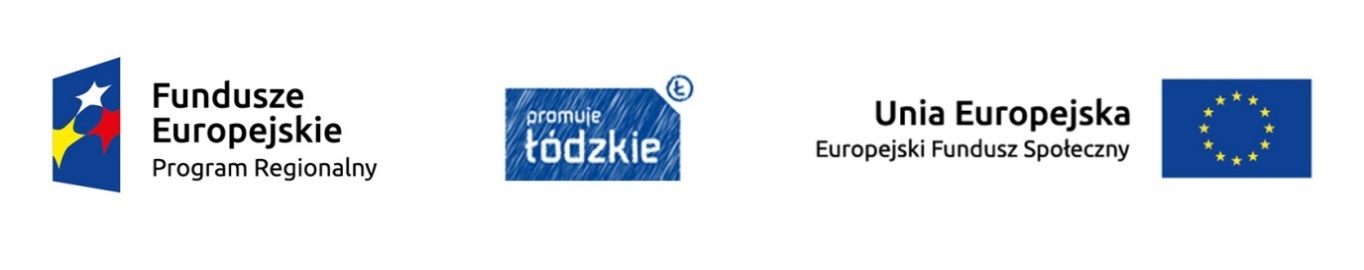 (pieczęć Wykonawcy/Wykonawców) 	Zespół Szkół Ponadgimnazjalnych Nr 2 	97-200 Tomaszów Maz.	ul. Św.Antoniego 57/61W nawiązaniu do zaproszenia do złożenia oferty na zorganizowanie stażu zawodowego dla 12 uczniów Technikum nr 2 w zawodzie technik organizacji reklamy w ZSP nr 2 w ramach projektu: pn. „Kompetentny branżowiec - podniesienie kompetencji zawodowych uczniów ZSP2 w Tomaszowie Mazowieckim z zakresu turystyki i reklamy” realizowanym przez Zespół Szkół Ponadgimnazjalnych nr 2 im. St. Staszica w Tomaszowie Mazowieckim, współfinansowanym ze środków Europejskiego Funduszu Społecznego w ramach Programu Operacyjnego Województwa Łódzkiego na lata 2014 – 2020MY NIŻEJ PODPISANI ______________________________________________________________________________________________________________________________________________________działając w imieniu i na rzecz ______________________________________________________________________________________________________________________________________________________(nazwa (firma) dokładny adres Wykonawcy/Wykonawców)(w przypadku składania oferty przez podmioty występujące wspólnie podać nazwy(firmy) i dokładne adresy wszystkich wspólników spółki cywilnej lub członków konsorcjum)1.	SKŁADAMY OFERTĘ na wykonanie przedmiotu zamówienia zgodnie warunkami określonymi w zaproszeniu do złożenia oferty.2.  	OŚWIADCZAMY, że zapoznaliśmy się z  warunkami określonymi w zaproszeniu do złożenia oferty i uznajemy się za związanych określonymi w niej postanowieniami i zasadami postępowania. 3.  	OFERUJEMY wykonanie przedmiotu zamówienia za cenę brutto ______________ (złotych słownie: ____________________________________________________),w tym: cena netto  złotych _______________________ (słownie złotych: ____________________________________________________) Podatek VAT ___%, złotych _____________, (słownie złotych: ____________________________________________________________________)Cena musi być wyrażona w złotych polskich i obejmować cały przedmiot zamówienia zgodny z opisem w zaproszeniu do złożenia oferty.4. 	Oświadczamy, że cena oferty uwzględnia wszystkie koszty wykonania zamówienia.5. ZOBOWIAZUJEMY SIĘ do wykonania zamówienia w terminie określonym w zaproszeniu do złożenia oferty. 6. 	AKCEPTUJEMY warunki płatności określone przez Zamawiającego w ogłoszeniu do złożenia oferty. 7. 	  Oświadczamy, że samodzielnie będziemy wykonywać realizację przedmiotu zamówienia/ podwykonawcom zamierzamy powierzyć wykonanie następujących czynności: *a)  ________________________________________________________________________________b) ________________________________________________________________________________8.	OSWIADCZAMY, że sposób reprezentacji Wykonawcy/Wykonawców* wspólnie ubiegających się o udzielenie zamówienia dla potrzeb niniejszego zamówienia jest następujący: _________________________________________________________________________________(Wypełniają jedynie przedsiębiorcy składający wspólną ofertę -spółki cywilne lub konsorcja) 9.	OSWIADCZAMY, iż -za wyjątkiem informacji i dokumentów zawartych w ofercie na stronach nr od ____ do ____ -niniejsza oferta oraz wszelkie załączniki do niej są jawne i nie zawierają informacji stanowiących tajemnicę przedsiębiorstwa w rozumieniu przepisów o zwalczaniu nieuczciwej konkurencji. 10.	OSWIADCZAMY, że zapoznaliśmy się z Istotnymi dla Stron postanowieniami umowy, określonymi w zaproszeniu do złożenia oferty i zobowiązujemy się, w przypadku wyboru naszej oferty, do zawarcia umowy zgodnej z niniejszą ofertą, na warunkach określonych w zaproszeniu do złożenia oferty, w miejscu i terminie wyznaczonym przez Zamawiającego.11.	WSZELKĄ KORESPONDENCJĘ w sprawie niniejszego postępowania należy kierować na poniższy adres: ________________________________________ tel. ___________ fax ___________ e-mail: ________________________12. OFERTĘ niniejsza składamy na ______ stronach. 13. ZAŁACZNIKAMI do niniejszej oferty, stanowiącymi jej integralna cześć są: _______________________________________________________________________________________________________________________________________________________________________________________________________________________________________________________________14. WRAZ Z OFERTA składamy następujące oświadczenia i dokumenty na ____ stronach: -Oświadczenie o spełnianiu warunków udziału w postępowaniu. - _______________________________________________________________________ - _______________________________________________________________________ - _______________________________________________________________________ - _______________________________________________________________________ ___________________________ dnia __ . __ . 20__ roku * niepotrzebne skreślić 	_____________________________	(podpis Wykonawcy/Pełnomocnika) ......................................................(pieczęć wykonawcy)OŚWIADCZENIE WYKONAWCYOświadczam, że firma którą reprezentuję: Nie podlega wykluczeniu z postępowania o zamówienie publiczne na podstawie  art. 24 ust. 1  ustawy z dnia 29 stycznia 2004 r. - Prawo zamówień publicznych (tekst jednolity: Dz.U. z 2015r. poz. 2164)  zwana dalej ustawą PZP......................................................................................(data i podpis osoby uprawnionej do reprezentacji wykonawcy ) ...................................................... (pieczęć wykonawcy)OŚWIADCZENIE WYKONAWCYOświadczam, że firma, którą reprezentuję spełnia warunki udziału w postępowaniu o udzielenie zamówienia na zorganizowanie stażu zawodowego dla  12 uczniów Technikum nr 2 w zawodzie technik organizacji reklamy w ZSP nr 2 w ramach projektu: pn. „Kompetentny branżowiec - podniesienie kompetencji zawodowych uczniów ZSP2 w Tomaszowie Mazowieckim z zakresu turystyki i reklamy” realizowanym przez Zespół Szkół Ponadgimnazjalnych nr 2 im. St. Staszica w Tomaszowie Mazowieckim, współfinansowanym ze środków Europejskiego Funduszu Społecznego w ramach Programu Operacyjnego Województwa Łódzkiego na lata 2014 – 2020......................................................................................(data i podpis osoby uprawnionej do reprezentacji wykonawcy ) Nazwa i adres Wykonawcy(ewentualnie pieczęć)Zespół Szkół Ponadgimnazjalnych nr 2Im. St. Staszicaul. Św. Antoniego 57/6197-200 Tomaszów MazowieckiOferta na:Zorganizowanie stażu dla uczniów w projekcie pn.: Kompetentny branżowiec - podniesienie kompetencji zawodowych uczniów ZSP2 w Tomaszowie Mazowieckim z zakresu turystyki i reklamy”Sprawa Nr…………Nie otwierać do dnia 24.01.2019 r. do godziny 12.00Załącznik  nr 1 do zaproszenia FORMULARZ OFERTYOFERTAZałącznik nr 2 do zaproszenia:  OŚWIADCZENIE O BRAKU PODSTAW DO WYKLUCZENIA  Załącznik nr 3 do zaproszenia:  OŚWIADCZENIE O SPEŁNIANIU WARUNKÓW UDZIAŁU W POSTĘPOWANIU